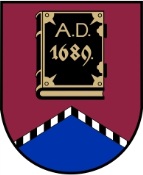 ALŪKSNES NOVADA PAŠVALDĪBAS DOMEFINANŠU KOMITEJADĀRZA IELĀ 11, ALŪKSNĒ, ALŪKSNES NOVADĀ, LV – 4301, TĀLRUNIS 64381496, E - PASTS: dome@aluksne.lvAlūksnēSĒDES PROTOKOLS2023. gada 23. novembrī							        	        Nr. 13Atklāta sēde sasaukta un sākta plkst. 10.00, Dārza ielā 11, Alūksnē, Alūksnes novadā zālē 1.stāvā, sēde slēgta plkst. 11.30Sēdi vada Alūksnes novada pašvaldības domes priekšsēdētājs Dzintars ADLERSSēdi protokolē Alūksnes novada pašvaldības Centrālās administrācijas domes sekretāre Everita BALANDESēdei tiek veikts audioierakstsSēdē piedalās 7 no 8 komitejas locekļiem:Dzintars ADLERSArturs DUKULISAivars FOMINSModris RAČIKSJānis SADOVŅIKOVS	Jānis SKULTEDruvis TOMSONSSēdē piedalās uzaicinātie un interesenti:Evita APLOKA, Viktorija AVOTA, Inga ĀBOLTIŅA, Ingus BERKULIS, Sanita BUKANE, Vēsma ČUGUNOVA, Ingūna DOVGĀNE, Aiva EGLE, Valentīna FEDOTOVA, Agnese FORSTERE, Guntis KOZILĀNS, Alise KRUKOVSKA, Aivita LIZDIKA, Inga LĪDAKA, Ilze LĪVIŅA, Rimma MELLENBERGA, Evita ŅEDAIVODINA, Didzis PĒTERSONS, Normunds PĒTERKOPS, Ilze POSTA, Matīss PŪPOLS, Inese RANDA, Sandra SMILDZIŅA, Ingrīda SNIEDZE, Ardis TOMSONS, Gunta VANAGA, Reinis VĀRTUKAPTEINIS, Iveta VEĻĶERE,  Modrīte VOSKADz.ADLERS	atklāj komitejas sēdi (pielikumā izsludinātā darba kārtība uz 1 lapas) un aicina iekļaut darba kārtībā trīs papildu darba kārtības punktus (pielikumā uz 1 lapas), no kuriem pēdējo jautājumu izskatīt kā pirmo un pirmspēdējo jautājumu izskatīt pirms jautājumiem par amata vietām un atlīdzību. Aicina balsot par priekšlikumu.Finanšu komitejas locekļi, atklāti balsojot, “par” – 7 (Dz.ADLERS, A.DUKULIS, A.FOMINS, M.RAČIKS, J.SADOVŅIKOVS, J.SKULTE, D.TOMSONS), “pret” – nav, “atturas” – nav, nolemj:Iekļaut darba kārtībā trīs papildu darba kārtības punktus.Precizētā darba kārtība:Par nekustamā īpašuma “V410”, Zeltiņu pagastā, Alūksnes novadā ar kadastra apzīmējumu 3694 005 0095 zemes vienību sadali.Par Alūksnes novada pašvaldības nekustamā īpašuma “Kadiķi 1”, Pededzes pagastā, Alūksnes novadā atsavināšanu. Par Alūksnes novada pašvaldībai piederoša zemes starpgabala ar kadastra apzīmējumu 3668 010 0505, “Dzērves”, Liepnas pagastā, Alūksnes novadā atsavināšanu. Par Alūksnes novada pašvaldības nekustamā īpašuma “Kalniņi 1”, Liepnas pagastā, Alūksnes novada atsavināšanu. Par Alūksnes novada pašvaldības nekustamā īpašuma “Mazās Kalnadruvas”,  Jaunalūksnes pagastā, Alūksnes novada atsavināšanu. Par Alūksnes novada pašvaldības nekustamā īpašuma “Liepna 4”-1, Liepnā, Liepnas pagastā, Alūksnes novadā atsavināšanu. Par Alūksnes novada pašvaldībai piederošas zemes vienības ar kadastra apzīmējumu 3672 002 0279, īpašumā “Kopmītne”, Malienas pagastā, Alūksnes novadā atsavināšanu. Par Alūksnes novada pašvaldības nekustamā īpašuma “Pagastmāja”, Māriņkalnā, Ziemera pagastā, Alūksnes novadā atsavināšanu. Par grozījumu Alūksnes novada pašvaldības domes 26.10.2023. lēmumā Nr. 295 “Par dzīvojamās mājas [..], Alūksnes novadā, dzīvokļa īpašumam Nr.[..] piederošo zemesgabala kopīpašuma domājamo daļu nodošanu īpašumā bez atlīdzības”. Par grozījumu Alūksnes novada pašvaldības domes 26.10.2023. lēmumā Nr. 296 “Par dzīvojamās mājas [..], Alūksnes novadā, dzīvokļa īpašumam Nr.[..] piederošo zemesgabala kopīpašuma domājamo daļu nodošanu īpašumā bez atlīdzības”. Par saistošo noteikumu Nr.__/2023  “Par pašvaldības līdzfinansējumu kultūras pieminekļu ēkas fasāžu restaurācijai, atjaunošanai, ēkas konservācijas darbiem Alūksnes novadā” izdošanu. Par saistošo noteikumu Nr._/2023 “Par pabalstiem bārenim un bez vecāku gādības palikušam bērnam un audžuģimenei Alūksnes novadā” izdošanu. Par saistošo noteikumu Nr._/2023 “Par pašvaldības atbalstu sporta sasniegumu veicināšanai” izdošanu. Par Alūksnes novada pašvaldības iestādes “SPODRA” maksas pakalpojumiem un to cenrādi izdošanu. Par saistošo noteikumu Nr. __/2023  “Par Alūksnes novada pašvaldības domes 2023. gada 25. maija saistošo noteikumu Nr.14/2023 “Par Alūksnes novada pašvaldības aģentūras “SPODRA” maksas pakalpojumiem un to cenrādi” atzīšanu par spēku zaudējušiem”. Par grozījumiem Alūksnes novada pašvaldības domes 23.08.2018. lēmumā Nr. 298 “Par  Alūksnes Tūrisma informācijas centra sniegtajiem maksas pakalpojumiem”. Par grozījumiem Alūksnes novada pašvaldības domes 18.06.2021. lēmumā  Nr. 175 “Par  Alūksnes Tūrisma informācijas centra sniegtajiem maksas pakalpojumiem”. Par noteikumu Nr. _/2023  “Alūksnes novada pašvaldības Valsts un pašvaldību vienoto klientu apkalpošanas centru klientu apkalpošanas noteikumi” izdošanu. Par parakstu vākšanas vietu noteikšanu. Par Investīciju plāna 2022.-2027. gadam aktualizēšanu. Par projektu “Publiskās ārtelpas attīstīšana Alūksnes pilsētas funkcionālajā teritorijā”. Par grozījumiem Alūksnes novada pašvaldības  domes 25.01.2018. lēmumā Nr. 33 “Par noteikumu Nr. 1/2018 “Par Alūksnes novada pagastu teritoriālo vienību infrastruktūras un vides kvalitātes uzlabošanas mērķprogrammu 2018.-2023. gadam” izdošanu. Par Alūksnes novada pagastu teritoriālo vienību infrastruktūras un vides kvalitātes uzlabošanas mērķprogrammu 2024. gadam. Par līdzdarbības līguma slēgšanu ar biedrību “RALLY ALŪKSNE”. Par valsts budžeta finansējumu Alūksnes novada pašvaldības interešu izglītības iestādei mācību līdzekļu iegādei. Par līdzekļu izdalīšanu no atsavināšanas procesā iegūtajiem līdzekļiem  Alūksnes vidusskolai. Par līdzekļu izdalīšanu no atsavināšanas procesā iegūtajiem līdzekļiem  Ernsta Glika Alūksnes Valsts ģimnāzijai. Par finansējuma izdalīšanu skolēnu pārvadājumiem. Par nekustamo īpašumu iegādi. Par saistošo noteikumu Nr._/2023 “Par grozījumiem Alūksnes novada pašvaldības domes 2023. gada 30. marta saistošajos noteikumos Nr. 1/2023 “Par Alūksnes novada pašvaldības budžetu 2023. gadam”” izdošanu. Par grozījumiem Alūksnes novada pašvaldības iestādes “Centrālā administrācija” nolikumā. Par grozījumiem Alūksnes novada pašvaldības domes 26.05.2022. lēmumā Nr. 179  “Par atlīdzību Alūksnes novada pašvaldībā”.Par amata vietām un atlīdzību Centrālajā administrācijā. Par amata vietām un atlīdzību Būvvaldē. Par amata vietām un atlīdzību Alūksnes novada Dzimtsarakstu nodaļā. Par amata vietām un atlīdzību Alūksnes novada bāriņtiesā. Par amata vietām un atlīdzību Alūksnes novada pašvaldības policijai. Par amata vietām un atlīdzību Alūksnes novada pagastu apvienības pārvaldē. Par amata vietām un atlīdzību Alūksnes novada Sociālo lietu pārvaldē. Par amata vietām un atlīdzību Alūksnes Mūzikas skolā. Par amata vietām un atlīdzību Alūksnes Mākslas skolā. Par amata vietām un atlīdzību Alūksnes Sporta skolā. Par amata vietām un atlīdzību Alūksnes Bērnu un jauniešu centrā. Par amata vietām un atlīdzību Alūksnes vidusskolā. Par amata vietām un atlīdzību Ernsta Glika Alūksnes Valsts ģimnāzijā. Par amata vietām un atlīdzību Alekseja Grāvīša Liepnas pamatskolā. Par amata vietām un atlīdzību Ziemeru pamatskolā. Par amata vietām un atlīdzību Alūksnes pirmsskolas izglītības iestādē “Sprīdītis”. Par amata vietām un atlīdzību Alūksnes pirmsskolas izglītības iestādē “Pienenīte”. Par amata vietām un atlīdzību Jaunalūksnes pirmsskolas izglītības iestādē “Pūcīte”. Par amata vietām un atlīdzību Alsviķu pirmsskolas izglītības iestādē “Saulīte”. Par amata vietām un atlīdzību Malienas pirmsskolas izglītības iestādē “Mazputniņš”. Par amata vietām un atlīdzību Izglītības pārvaldē. Par amata vietām un atlīdzību Alūksnes novada muzejā. Par amata vietām un atlīdzību Alūksnes novada bibliotēkā. Par amata vietām un atlīdzību Alūksnes novada Kultūras centrā. Par amata vietām un atlīdzību Alūksnes Tūrisma informācijas centrā. Par amata vietām un atlīdzību Alūksnes novada pašvaldības iestādē “ALJA”. Par amata vietām un atlīdzību Alūksnes novada pašvaldības iestādē “SPODRA”. Par grozījumiem Alūksnes novada pašvaldības domes 2023. gada 30. marta noteikumos Nr. 1/2023 “Kārtība, kādā sadala Alūksnes novada pašvaldības budžeta līdzekļus”. Par nekustamo īpašumu Torņa ielā 1-17, Alūksnē, Alūksnes novadā.Par nekustamā īpašuma “V410”, Zeltiņu pagastā, Alūksnes novadā ar kadastra apzīmējumu 3694 005 0095 zemes vienību sadaliZiņo: Dz.ADLERS (pielikumā lēmuma projekts ar pielikumiem uz 15 lapām un Valsts sabiedrības ar ierobežotu atbildību “Latvijas Valsts ceļi” iesniegums uz 2 lapām).N.PĒTERKOPS	informē, ka Valsts sabiedrība ar ierobežotu atbildību “Latvijas Valsts ceļi” 2023. gada 12. septembrī iesniedza lūgumu Alūksnes novada pašvaldībā - nodalīt no autoceļa “V410” nodalījuma joslas liekos zemesgabalus.  Norāda, ka 2023. gada 12. oktobrī Zemes lietu komisija pieņēma lēmumu atteikt sadalīt minēto zemes vienību. Informē, ka, izmantojot savas tiesības, ir apstrīdējuši Zemes lietu komisijas lēmumu. Paskaidro, ka savā apstrīdēšanas vēstulē  ir norādījuši, ka Alūksnes novada teritorijas plānojumā pašvaldība ir atstājusi ceļam neadekvātu lietošanas mērķi - Lauksaimniecības un meža teritorija, kur būtu jābūt autoceļam. Lūdz to izlabot, neatkarīgi no tā, kāds tiks pieņemts lēmums.  Informē, ka vairāk nav ko piebilst.A.DUKULIS	jautā, kāds ir pašvaldības viedoklis.M.PŪPOLS	informē, ka pašvaldības viedoklis ir šāds: nekustamo īpašumu (ceļu) nepieciešams ierakstīt zemesgrāmatā un izstrādāt zemes ierīcības projektu, pārkārtojot robežas ar pierobežniekiem, neveidojot starpgabalus. D.PĒTERSONS	jautā, kurš to reģistrēs zemesgrāmatā un izstrādās zemes ierīcības projektu. Uzskata, ka, ja tas ir jādara Valsts sabiedrībai ar ierobežotu atbildību “Latvijas Valsts ceļi”, tad tas nav adekvāts lēmums.M.PŪPOLS	uzskata, ka neadekvāts lēmums ir arī to uzdot veikt pašvaldībai, jo tās ir lielas izmaksas. Finanšu komitejas locekļi, atklāti balsojot, “par” – 7 (Dz.ADLERS, A.DUKULIS, A.FOMINS, M.RAČIKS, J.SADOVŅIKOVS, J.SKULTE, D.TOMSONS), “pret” – nav, “atturas” – nav, nolemj:Atbalstīt sagatavoto lēmuma projektu un virzīt to izskatīšanai domes sēdē.Par Alūksnes novada pašvaldības nekustamā īpašuma “Kadiķi 1”, Pededzes pagastā, Alūksnes novadā atsavināšanuZiņo: Dz.ADLERS (pielikumā lēmuma projekts uz 1 lapas un bijušā zemes lietotāja pilnvarotā pārstāvja iesnieguma kopija ar pilnvaru 2 lapām).Finanšu komitejas locekļi, atklāti balsojot, “par” – 7 (Dz.ADLERS, A.DUKULIS, A.FOMINS, M.RAČIKS, J.SADOVŅIKOVS, J.SKULTE, D.TOMSONS), “pret” – nav, “atturas” – nav, nolemj:Atbalstīt sagatavoto lēmuma projektu un virzīt to izskatīšanai domes sēdē.Par Alūksnes novada pašvaldībai piederoša zemes starpgabala ar kadastra apzīmējumu 3668 010 0505, “Dzērves”, Liepnas pagastā, Alūksnes novadā atsavināšanuZiņo: Dz.ADLERS (pielikumā lēmuma projekts uz 1 lapas).Finanšu komitejas locekļi, atklāti balsojot, “par” – 7 (Dz.ADLERS, A.DUKULIS, A.FOMINS, M.RAČIKS, J.SADOVŅIKOVS, J.SKULTE, D.TOMSONS), “pret” – nav, “atturas” – nav, nolemj:Atbalstīt sagatavoto lēmuma projektu un virzīt to izskatīšanai domes sēdē.Par Alūksnes novada pašvaldības nekustamā īpašuma “Kalniņi 1”, Liepnas pagastā, Alūksnes novada atsavināšanuZiņo: Dz.ADLERS (pielikumā lēmuma projekts uz 1 lapas un bijušā zemes lietotāja mantinieka pilnvarotās personas iesnieguma kopija ar pielikumiem uz 15 lapām).Finanšu komitejas locekļi, atklāti balsojot, “par” – 7 (Dz.ADLERS, A.DUKULIS, A.FOMINS, M.RAČIKS, J.SADOVŅIKOVS, J.SKULTE, D.TOMSONS), “pret” – nav, “atturas” – nav, nolemj:Atbalstīt sagatavoto lēmuma projektu un virzīt to izskatīšanai domes sēdē.Par Alūksnes novada pašvaldības nekustamā īpašuma “Mazās Kalnadruvas”,  Jaunalūksnes pagastā, Alūksnes novada atsavināšanuZiņo: Dz.ADLERS (pielikumā lēmuma projekts uz 1 lapas un bijušā zemes lietotāja pilnvarotās personas iesnieguma kopija ar pielikumiem uz 9 lapām).Finanšu komitejas locekļi, atklāti balsojot, “par” – 7 (Dz.ADLERS, A.DUKULIS, A.FOMINS, M.RAČIKS, J.SADOVŅIKOVS, J.SKULTE, D.TOMSONS), “pret” – nav, “atturas” – nav, nolemj:Atbalstīt sagatavoto lēmuma projektu un virzīt to izskatīšanai domes sēdē.Par Alūksnes novada pašvaldības nekustamā īpašuma “Liepna 4”-1, Liepnā, Liepnas pagastā, Alūksnes novadā atsavināšanuZiņo: Dz.ADLERS (pielikumā lēmuma projekts uz 1 lapas un sabiedrības ar ierobežotu atbildību “ALŪKSNES NAMI” vēstules kopija ar pielikumiem uz 7 lapām).Finanšu komitejas locekļi, atklāti balsojot, “par” – 7 (Dz.ADLERS, A.DUKULIS, A.FOMINS, M.RAČIKS, J.SADOVŅIKOVS, J.SKULTE, D.TOMSONS), “pret” – nav, “atturas” – nav, nolemj:Atbalstīt sagatavoto lēmuma projektu un virzīt to izskatīšanai domes sēdē.Par Alūksnes novada pašvaldībai piederošas zemes vienības ar kadastra apzīmējumu 3672 002 0279, īpašumā “Kopmītne”, Malienas pagastā, Alūksnes novadā atsavināšanuZiņo: Dz.ADLERS (pielikumā lēmuma projekts uz 1 lapas un būvju īpašnieka iesnieguma kopija uz 1 lapas).Finanšu komitejas locekļi, atklāti balsojot, “par” – 6 (Dz.ADLERS, A.DUKULIS, A.FOMINS, M.RAČIKS, J.SADOVŅIKOVS, J.SKULTE), “pret” – nav, “atturas” – nav, nolemj:nav, “atturas” – nav, nolemj:Balsojumu neveic D.TOMSONS.Atbalstīt sagatavoto lēmuma projektu un virzīt to izskatīšanai domes sēdē.Par Alūksnes novada pašvaldības nekustamā īpašuma “Pagastmāja”, Māriņkalnā, Ziemera pagastā, Alūksnes novadā atsavināšanuZiņo: Dz.ADLERS (pielikumā lēmuma projekts uz 1 lapas).Finanšu komitejas locekļi, atklāti balsojot, “par” – 6 (Dz.ADLERS, A.FOMINS, M.RAČIKS, J.SADOVŅIKOVS, J.SKULTE, D.TOMSONS), “pret” – 1 (A.DUKULIS), “atturas” – nav, nolemj:Atbalstīt sagatavoto lēmuma projektu un virzīt to izskatīšanai domes sēdē.Par grozījumu Alūksnes novada pašvaldības domes 26.10.2023. lēmumā Nr. 295 “Par dzīvojamās mājas [..], Alūksnes novadā, dzīvokļa īpašumam Nr.[..] piederošo zemesgabala kopīpašuma domājamo daļu nodošanu īpašumā bez atlīdzības”Ziņo: Dz.ADLERS (pielikumā lēmuma projekts uz 1 lapas un Alūksnes novada pašvaldības domes 26.10.2023. lēmuma kopija Nr. 295 uz 1 lapas).Finanšu komitejas locekļi, atklāti balsojot, “par” – 7 (Dz.ADLERS, A.DUKULIS, A.FOMINS, M.RAČIKS, J.SADOVŅIKOVS, J.SKULTE, D.TOMSONS), “pret” – nav, “atturas” – nav, nolemj:Atbalstīt sagatavoto lēmuma projektu un virzīt to izskatīšanai domes sēdē.Par grozījumu Alūksnes novada pašvaldības domes 26.10.2023. lēmumā Nr. 296 “Par dzīvojamās mājas [..], Alūksnes novadā, dzīvokļa īpašumam Nr. [..] piederošo zemesgabala kopīpašuma domājamo daļu nodošanu īpašumā bez atlīdzības”Ziņo: Dz.ADLERS (pielikumā lēmuma projekts uz 1 lapas un Alūksnes novada pašvaldības domes 26.10.2023. lēmuma kopija Nr. 296 uz 1 lapas).Finanšu komitejas locekļi, atklāti balsojot, “par” – 7 (Dz.ADLERS, A.DUKULIS, A.FOMINS, M.RAČIKS, J.SADOVŅIKOVS, J.SKULTE, D.TOMSONS), “pret” – nav, “atturas” – nav, nolemj:Atbalstīt sagatavoto lēmuma projektu un virzīt to izskatīšanai domes sēdē.Par saistošo noteikumu Nr.__/2023  “Par pašvaldības līdzfinansējumu kultūras pieminekļu ēkas fasāžu restaurācijai, atjaunošanai, ēkas konservācijas darbiem Alūksnes novadā” izdošanuZiņo: Dz.ADLERS (pielikumā lēmuma projekts, saistošie noteikumi ar pielikumu un paskaidrojuma rakstu uz 10 lapām un fiziskas personas viedoklis par saistošo noteikumu projektu uz 1 lapas).A.DUKULIS	jautā, vai budžeta projektā  šim mērķim ir paredzēti līdzekļi.Dz.ADLERS	atbild, ka šobrīd nav paredzēti. Paskaidro, ka mērķis ir apstiprināt noteikumus, lai pie nosacījuma, ja parādās finansējums, tos var piešķirt.Finanšu komitejas locekļi, atklāti balsojot, “par” – 7 (Dz.ADLERS, A.DUKULIS, A.FOMINS, M.RAČIKS, J.SADOVŅIKOVS, J.SKULTE, D.TOMSONS), “pret” – nav, “atturas” – nav, nolemj:Atbalstīt sagatavoto lēmuma projektu un virzīt to izskatīšanai domes sēdē.Par saistošo noteikumu Nr._/2023 “Par pabalstiem bārenim un bez vecāku gādības palikušam bērnam un audžuģimenei Alūksnes novadā” izdošanuZiņo: Dz.ADLERS (pielikumā lēmuma projekts un saistošie noteikumi ar paskaidrojuma rakstu uz 7 lapām).A.DUKULIS	jautā, vai finansējums, kas tiks piešķirts 2024.gadā, spēs nosegt šī pabalsta piešķiršanu.I.POSTA	domā, ka līdzekļu pietiks.Finanšu komitejas locekļi, atklāti balsojot, “par” – 7 (Dz.ADLERS, A.DUKULIS, A.FOMINS, M.RAČIKS, J.SADOVŅIKOVS, J.SKULTE, D.TOMSONS), “pret” – nav, “atturas” – nav, nolemj:Atbalstīt sagatavoto lēmuma projektu un virzīt to izskatīšanai domes sēdē.Par saistošo noteikumu Nr._/2023 “Par pašvaldības atbalstu sporta sasniegumu veicināšanai” izdošanuZiņo: Dz.ADLERS (pielikumā lēmuma projekts un saistošie noteikumi ar paskaidrojuma rakstu uz 6 lapām).A.DUKULIS		interesējas, cik liels finansējums tiks paredzēts budžetā.E.ŅEDAIVODINA	paskaidro, ka tiks noteikts kontrolskaitlis sporta pasākuma rīkošanai, un atbildīgajam darbiniekam būs jāsadala šis finansējums pa pozīcijām.  	Finanšu komitejas locekļi, atklāti balsojot, “par” – 7 (Dz.ADLERS, A.DUKULIS, A.FOMINS, M.RAČIKS, J.SADOVŅIKOVS, J.SKULTE, D.TOMSONS), “pret” – nav, “atturas” – nav, nolemj:Atbalstīt sagatavoto lēmuma projektu un virzīt to izskatīšanai domes sēdē.Par Alūksnes novada pašvaldības iestādes “SPODRA” maksas pakalpojumiem un to cenrādi izdošanuZiņo: Dz.ADLERS (pielikumā lēmuma projekts ar pielikumu uz 3 lapām un maksas pakalpojumu izcenojuma aprēķini uz 25 lapām).A.DUKULIS	interesējas, kā šajā gadījumā ir ar tirgus konkurences kropļošanu, ja novada pašvaldības iestāde “SPODRA” sniedz šādus pakalpojumus.V.ČUGUNOVA	paskaidro, ka šie pakalpojumi vairāk tiek sniegti pašvaldības iestādēm un uz “āru” tie principā netiek sniegti.Finanšu komitejas locekļi, atklāti balsojot, “par” – 7 (Dz.ADLERS, A.DUKULIS, A.FOMINS, M.RAČIKS, J.SADOVŅIKOVS, J.SKULTE, D.TOMSONS), “pret” – nav, “atturas” – nav, nolemj:Atbalstīt sagatavoto lēmuma projektu un virzīt to izskatīšanai domes sēdē.Par saistošo noteikumu Nr. __/2023  “Par Alūksnes novada pašvaldības domes 2023. gada 25. maija saistošo noteikumu Nr.14/2023 “Par Alūksnes novada pašvaldības aģentūras “SPODRA” maksas pakalpojumiem un to cenrādi” atzīšanu par spēku zaudējušiem”Ziņo: Dz.ADLERS (pielikumā lēmuma projekts un saistošie noteikumi ar paskaidrojuma rakstu uz 3 lapām).Finanšu komitejas locekļi, atklāti balsojot, “par” – 7 (Dz.ADLERS, A.DUKULIS, A.FOMINS, M.RAČIKS, J.SADOVŅIKOVS, J.SKULTE, D.TOMSONS), “pret” – nav, “atturas” – nav, nolemj:Atbalstīt sagatavoto lēmuma projektu un virzīt to izskatīšanai domes sēdē.Par grozījumiem Alūksnes novada pašvaldības domes 23.08.2018. lēmumā Nr. 298 “Par  Alūksnes Tūrisma informācijas centra sniegtajiem maksas pakalpojumiem”Ziņo: Dz.ADLERS (pielikumā lēmuma projekts uz 1 lapas un Alūksnes novada pašvaldības domes 23.08.2018. lēmuma Nr. 298 kopija ar pielikumu uz 3 lapām).Finanšu komitejas locekļi, atklāti balsojot, “par” – 7 (Dz.ADLERS, A.DUKULIS, A.FOMINS, M.RAČIKS, J.SADOVŅIKOVS, J.SKULTE, D.TOMSONS), “pret” – nav, “atturas” – nav, nolemj:Atbalstīt sagatavoto lēmuma projektu un virzīt to izskatīšanai domes sēdē.Par grozījumiem Alūksnes novada pašvaldības domes 18.06.2021. lēmumā  Nr. 175 “Par  Alūksnes Tūrisma informācijas centra sniegtajiem maksas pakalpojumiem”Ziņo: Dz.ADLERS (pielikumā lēmuma projekts uz 1 lapas un Alūksnes novada pašvaldības domes 18.06.2021. lēmuma  Nr. 175 kopija ar pielikumu uz 2 lapām).Finanšu komitejas locekļi, atklāti balsojot, “par” – 7 (Dz.ADLERS, A.DUKULIS, A.FOMINS, M.RAČIKS, J.SADOVŅIKOVS, J.SKULTE, D.TOMSONS), “pret” – nav, “atturas” – nav, nolemj:Atbalstīt sagatavoto lēmuma projektu un virzīt to izskatīšanai domes sēdē.Par noteikumu Nr. ___/2023  “Alūksnes novada pašvaldības Valsts un pašvaldību vienoto klientu apkalpošanas centru klientu apkalpošanas noteikumi” izdošanuZiņo: Dz.ADLERS (pielikumā lēmuma projekts  un noteikumi uz 5 lapām).Finanšu komitejas locekļi, atklāti balsojot, “par” – 7 (Dz.ADLERS, A.DUKULIS, A.FOMINS, M.RAČIKS, J.SADOVŅIKOVS, J.SKULTE, D.TOMSONS), “pret” – nav, “atturas” – nav, nolemj:Atbalstīt sagatavoto lēmuma projektu un virzīt to izskatīšanai domes sēdē.Par parakstu vākšanas vietu noteikšanuZiņo: Dz.ADLERS (pielikumā lēmuma projekts  uz 1 lapas).Finanšu komitejas locekļi, atklāti balsojot, “par” – 7 (Dz.ADLERS, A.DUKULIS, A.FOMINS, M.RAČIKS, J.SADOVŅIKOVS, J.SKULTE, D.TOMSONS), “pret” – nav, “atturas” – nav, nolemj:Atbalstīt sagatavoto lēmuma projektu un virzīt to izskatīšanai domes sēdē.Par Investīciju plāna 2022.-2027. gadam aktualizēšanuZiņo: Dz.ADLERS (pielikumā lēmuma projekts ar pielikumu uz 41 lapas).Finanšu komitejas locekļi, atklāti balsojot, “par” – 6 (Dz.ADLERS, A.FOMINS, M.RAČIKS, J.SADOVŅIKOVS, J.SKULTE, D.TOMSONS), “pret” – nav, “atturas” – 1 (A.DUKULIS),  nolemj:Atbalstīt sagatavoto lēmuma projektu un virzīt to izskatīšanai domes sēdē.Par projektu “Publiskās ārtelpas attīstīšana Alūksnes pilsētas funkcionālajā teritorijā”Ziņo: Dz.ADLERS (pielikumā lēmuma projekts uz 1 lapas un papildu informācija uz 2 lapām).Finanšu komitejas locekļi, atklāti balsojot, “par” – 7 (Dz.ADLERS, A.DUKULIS, A.FOMINS, M.RAČIKS, J.SADOVŅIKOVS, J.SKULTE, D.TOMSONS), “pret” – nav, “atturas” – nav, nolemj:Atbalstīt sagatavoto lēmuma projektu un virzīt to izskatīšanai domes sēdē.Par grozījumiem Alūksnes novada pašvaldības  domes 25.01.2018. lēmumā Nr. 33 “Par noteikumu Nr. 1/2018 “Par Alūksnes novada pagastu teritoriālo vienību infrastruktūras un vides kvalitātes uzlabošanas mērķprogrammu 2018.-2023. gadam” izdošanuZiņo: Dz.ADLERS (pielikumā lēmuma projekta kopija uz 1 lapas).Finanšu komitejas locekļi, atklāti balsojot, “par” – 7 (Dz.ADLERS, A.DUKULIS, A.FOMINS, M.RAČIKS, J.SADOVŅIKOVS, J.SKULTE, D.TOMSONS), “pret” – nav, “atturas” – nav, nolemj:Atbalstīt sagatavoto lēmuma projektu un virzīt to izskatīšanai domes sēdē.Par Alūksnes novada pagastu teritoriālo vienību infrastruktūras un vides kvalitātes uzlabošanas mērķprogrammu 2024. gadamZiņo: Dz.ADLERS (pielikumā lēmuma projekts uz 1 lapas un Alūksnes novada pagastu apvienības pārvaldes iesniegums ar pielikumu uz 5 lapām).Finanšu komitejas locekļi, atklāti balsojot, “par” – 7 (Dz.ADLERS, A.DUKULIS, A.FOMINS, M.RAČIKS, J.SADOVŅIKOVS, J.SKULTE, D.TOMSONS), “pret” – nav, “atturas” – nav, nolemj:Atbalstīt sagatavoto lēmuma projektu un virzīt to izskatīšanai domes sēdē.Par līdzdarbības līguma slēgšanu ar biedrību “RALLY ALŪKSNE”Ziņo: Dz.ADLERS (pielikumā lēmuma projekts uz 1 lapas).Finanšu komitejas locekļi, atklāti balsojot, “par” – 7 (Dz.ADLERS, A.DUKULIS, A.FOMINS, M.RAČIKS, J.SADOVŅIKOVS, J.SKULTE, D.TOMSONS), “pret” – nav, “atturas” – nav, nolemj:Atbalstīt sagatavoto lēmuma projektu un virzīt to izskatīšanai domes sēdē.Par valsts budžeta finansējumu Alūksnes novada pašvaldības interešu izglītības iestādei mācību līdzekļu iegādeiZiņo: Dz.ADLERS (pielikumā lēmuma projekts uz 1 lapas un Izglītības un zinātnes  ministrijas vēstule ar pielikumu uz 6 lapām).E.ŅEDAIVONINA	sniedz informāciju par lēmuma projektu.Finanšu komitejas locekļi, atklāti balsojot, “par” – 7 (Dz.ADLERS, A.DUKULIS, A.FOMINS, M.RAČIKS, J.SADOVŅIKOVS, J.SKULTE, D.TOMSONS), “pret” – nav, “atturas” – nav, nolemj:Atbalstīt sagatavoto lēmuma projektu un virzīt to izskatīšanai domes sēdē.Par līdzekļu izdalīšanu no atsavināšanas procesā iegūtajiem līdzekļiem  Alūksnes vidusskolaiZiņo: Dz.ADLERS (pielikumā lēmuma projekts uz 1 lapas un Alūksnes vidusskolas iesniegums uz 1 lapas).A.DUKULIS	jautā, kurai ēkai paredzēts finansējums.I.LĪVIŅA	atbild, ka Kanaviņu ielas ēkai.Finanšu komitejas locekļi, atklāti balsojot, “par” – 7 (Dz.ADLERS, A.DUKULIS, A.FOMINS, M.RAČIKS, J.SADOVŅIKOVS, J.SKULTE, D.TOMSONS), “pret” – nav, “atturas” – nav, nolemj:Atbalstīt sagatavoto lēmuma projektu un virzīt to izskatīšanai domes sēdē.Par līdzekļu izdalīšanu no atsavināšanas procesā iegūtajiem līdzekļiem  Ernsta Glika Alūksnes Valsts ģimnāzijaiZiņo: Dz.ADLERS (pielikumā lēmuma projekts uz 1 lapas un Ernsta Glika Alūksnes Valsts ģimnāzija iesniegums ar pielikumu uz 1 lapas).A.DUKULIS		jautā, vai projektā tas nebija paredzēts.E.ŅEDAIVODINA 	atbild, ka būvniecības projektā netiek paredzēti ne aizkari, ne žalūzijas.A.DUKULIS		norāda, ka jaunajam korpusam bija paredzētas žalūzijas.E.ŅEDAIVODINA	atbild, ka tas bija ERAF projekta ietvaros. 	Finanšu komitejas locekļi, atklāti balsojot, “par” – 7 (Dz.ADLERS, A.DUKULIS, A.FOMINS, M.RAČIKS, J.SADOVŅIKOVS, J.SKULTE, D.TOMSONS), “pret” – nav, “atturas” – nav, nolemj:Atbalstīt sagatavoto lēmuma projektu un virzīt to izskatīšanai domes sēdē.Par finansējuma izdalīšanu skolēnu pārvadājumiemZiņo: Dz.ADLERS (pielikumā lēmuma projekts uz 1 lapas un Alūksnes novada pagastu apvienības pārvaldes iesniegums uz 1 lapas).A.DUKULIS	jautā, vai šis papildu finansējums ir nepieciešams, lai norēķinātos ar sabiedrisko pārvadātāju.E.ŅEDAIVODINA atbild apstiprinoši.A.DUKULIS	secina, ka šis ir pieaugums pret pagājušo gadu saistībā ar skolu reformu.Finanšu komitejas locekļi, atklāti balsojot, “par” – 7 (Dz.ADLERS, A.DUKULIS, A.FOMINS, M.RAČIKS, J.SADOVŅIKOVS, J.SKULTE, D.TOMSONS), “pret” – nav, “atturas” – nav, nolemj:Atbalstīt sagatavoto lēmuma projektu un virzīt to izskatīšanai domes sēdē.Par nekustamo īpašumu iegādiZiņo: Dz.ADLERS (pielikumā lēmuma projekts uz 3 lapām un SIA “AGRE NAMI”  iesniegums uz 1 lapas).A.DUKULIS	informē, ka šodien balsos pret. Norāda, ka visu gadu  tiek runāts, ka “jāsavelk jostas”, jo nepietiek naudas, kā arī šobrīd neredz konkrētu finansējuma avotu 550 000 EUR. Informē, ka nav skaidra formulējuma, ko pašvaldība šajā teritorijā vēlas. Uzskata, ka jēdziens spa centrs ir plašs. Saprot, ka pamatā ir runa par peldbaseinu. Norāda, ka lēmuma projektā ir minēts, ka nav citu piedāvājumu, līdz ar to nevar noteikt cenu. Vērš uzmanību, ka šis nebija piedāvājums, bet atbilde uz pašvaldības rakstītu vēstuli. Norāda, ka tiek runāts, ka Alūksnē būs nepieciešams celt jaunu katlumāju. Jautā, vai katlumāju nevarētu celt Apes ielas teritorijā, atrodot  pietiekoši daudz zemes, lai arī šo centru uzbūvētu jaunā vietā. Interesējas, kur ņems finansējumu.Dz.ADLERS	informē, ka ir dažādas programmas, kuras var izmantot īpašuma iegādei, kā arī katru gadu tiek atsavināti pašvaldības īpašumi, no kuru finansējuma varētu iegādāties šo īpašumu. Norāda, ka šos līdzekļus neplāno ņemt no tekošā budžeta. Informē, ka šo īpašumu plānots iegādāties no atsavināšanas procesā iegūtā finansējuma. Norāda, ka, ja domes sēdē tiks pieņemts lēmums, tad plānos, kad līdzekļi varētu būt paredzami, un tikai tad varēs slēgt līgumu par īpašuma iegādi. D.TOMSONS norāda, ka ar šo lēmumu vēl nekas netiek pirkts, bet tas dod iespēju veikt minētajā īpašumā izpēti.Finanšu komitejas locekļi, atklāti balsojot, “par” – 6 (Dz.ADLERS, A.FOMINS, M.RAČIKS, J.SADOVŅIKOVS, J.SKULTE, D.TOMSONS), “pret” – 1 (A.DUKULIS),  “atturas” – nav, nolemj:Atbalstīt sagatavoto lēmuma projektu un virzīt to izskatīšanai domes sēdē.Par saistošo noteikumu Nr._/2023 “Par grozījumiem Alūksnes novada pašvaldības domes 2023. gada 30. marta saistošajos noteikumos Nr. 1/2023 “Par Alūksnes novada pašvaldības budžetu 2023. gadam”” izdošanuZiņo: Dz.ADLERS (pielikumā lēmuma projekts un saistošie noteikumi ar pielikumiem uz 31 lapas).Finanšu komitejas locekļi, atklāti balsojot, “par” – 6 (Dz.ADLERS, A.FOMINS, M.RAČIKS, J.SADOVŅIKOVS, J.SKULTE, D.TOMSONS), “pret” – 1 (A.DUKULIS),  “atturas” – nav, nolemj:Atbalstīt sagatavoto lēmuma projektu un virzīt to izskatīšanai domes sēdē.Par grozījumiem Alūksnes novada pašvaldības iestādes “Centrālā administrācija” nolikumāZiņo: Dz.ADLERS (pielikumā lēmuma projekts uz 1 lapas).I.BERKULIS	informē, ka 2022. gada 1. jūlijā stājā spēkā Valsts un pašvaldību institūciju amatpersonu un darbinieku atlīdzības likums, kura mērķis ir pakāpeniski paaugstināt valsts pārvaldes atlīdzības konkurētspēju, lai līdz 2027. gadam valsts pārvaldē strādājošiem alga būtu vismaz 80 % no privātā sektora algām. Paskaidro, ka mērķis ir uzlabot valsts pārvaldes darba efektivitāti un palielināt iedzīvotājiem sniegto pakalpojumu kvalitāti. Informē, ka tā, kā ir atšķirīgas profesijas, kuras darba tirgū ir ļoti pieprasītas, arī pašvaldībā ir amati, kurus nav viegli aizpildīt, nav daudz cilvēku, kas vēlas strādāt un uzņemties lielu atbildību. Informē, ka šobrīd ar grozījumiem tiek noteikta 2024.gada bāzes alga katram amatam - nosakot to attiecīgi noteiktajam minimumam vai diapazonā no minimuma līdz viduspunktam. Norāda, ka 2024. gadā minimālā alga tiek noteikta 700 EUR mēnesī. Atgādina, ka  pēdējos divos gados ir veiktas būtiskas izmaiņas (gandrīz visās iestādēs), kas ir jāņem vērā, un arī tiek ņemtas vērā, nosakot katram amatam bāzes atalgojumu. Paskaidro, ka iestādes pārskatīja amatu vietas, kas ļāva veikt izmaiņas darbinieku pienākumos, tādā veidā palielinot vienam vai otram darbiniekam amatalgu. Min piemēru, ka Alūksnes novada Kultūras centrā tika likvidēts sētnieka amats, un pienākumi tika pārdalīti starp citiem iestādes darbiniekiem, palielinot atalgojumu. Iepazīstina ar veiktajām izmaiņām no 2024.gada. Informē, ka Alūksnes Mākslas skolā un Alūksnes novada bibliotēkā vairs nebūs ēkas pārziņa, bet ēku apsaimniekošanas pienākumus Alūksnes Māksla skolā, Alūksnes novada bibliotēkā, Alūksnes Bērnu un jauniešu centrā, Alūksnes Jaunās pilī un Alūksnes Sociālo lietu pārvaldē veiks ēku apsaimniekotājs, kas strādās pašvaldības iestādē “Spodra”. Paskaidro, ka tā būs viena amata vieta, kas rūpēsies par visām nosauktajām iestādēm. Informē, ka Alūksnes novada bibliotēkā nebūs informācijas tehnoloģiju administratora, un, ņemot vērā iestādes vadītāja priekšlikumu, darba pienākumi tiks sadalīti starp esošajiem darbiniekiem, palielinot tiem nākamā gada bāzes algu, bet par bibliotēkas IT lietām turpinās rūpēties Centrālās administrācijas Informācijas tehnoloģiju nodaļa. Informē, ka Izglītības pārvaldē ir samazināta metodiķa amata slodze par 0,5, Alekseja Grāvīša Liepnas pamatskolā, ņemot vērā to, ka ar 1. septembri netika atvērts internāts, tiek samazināta par 0,5 slodze apkopējam un no štatu saraksta svītrots amats “Nakts auklis”. Informē, ka ir precizētas slodzes pagastu apvienības pārvaldē strādājošajiem. Norāda, ka Centrālajā administrācijā tiek likvidēta viena projektu vadītāja amata vieta. Informē, ka, ņemot vērā darba noslogojumu, darba specifiku un nepieciešamo optimizāciju, lai uzlabotu novada administratīvos procesus attiecībā uz attīstības un īpašumu jautājumiem, divu nodaļu vietā tiks izveidota viena nodaļa, apvienojot Īpašumu un Plānošanas un attīstības nodaļu.  Norāda, ka darbu uzsāks Īpašumu pārvaldības un attīstības nodaļa un Īpašumu nodaļas vadītāja vietā turpinās  meklēt teritorijas plānotāju. Informē, ka veiktās izmaiņas štatos, salīdzinoši ar iepriekšējā gada oktobri un šī gada oktobri bez pedagogiem, novadā ir samazinājušās par 70 štata vietām. Norāda, ka attiecībā uz pedagogiem gada laikā ir samazinājušās 66 pedagoga amata vietas. Informē, ka 2023. gada sākumā algu fonds bez  pedagogu atalgojuma sastādīja 467 000 EUR, bet 2024.gadā ar minimālās algas palielinājumu un algas palielinājumu visiem darbiniekiem visās iestādēs tas sastādīs 474 000 EUR. Norāda, ka minimālā alga katram darbiniekam pieaug par 12,9%, savukārt, novadā vidēji katram darbiniekam atalgojums pieaug par 7,83%.Notiek diskusija.A.DUKULIS	uzskata, ka algas noteicošais rādītājs ir grupa, kurā amats atrodas. Jautā, kāpēc amati, kas atrodas vienā grupā, saņem tik atšķirīgu  atalgojumu. Dz.ADLERS	atbild, ka vienā grupā esošajiem amatiem nebūs vienāda amatalga visā novadā. A.DUKULIS	interesējas par domes priekšsēdētāja un vietnieku atalgojumu.E.ŅEDAIVODINA	atbild, ka darba samaksas nolikumā ir noteikti koeficienti, kurus piemēro Ministru kabineta mājaslapā publicētajai bāzes algai. A.DUKULIS	jautā, cik vajadzēs nākamajā gadā finansējuma šim mērķim.E.ŅEDAIVODINA	atbild, ka sadārdzinājumam būs nepieciešami 6031 EUR. 	 Notiek diskusija.Izsakās A.DUKULIS.	Finanšu komitejas locekļi, atklāti balsojot, “par” – 6 (Dz.ADLERS, A.FOMINS, M.RAČIKS, J.SADOVŅIKOVS, J.SKULTE, D.TOMSONS), “pret” – nav,  “atturas” – 1 (A.DUKULIS), nolemj:Atbalstīt sagatavoto lēmuma projektu un virzīt to izskatīšanai domes sēdē.Par grozījumiem Alūksnes novada pašvaldības domes 26.05.2022. lēmumā Nr. 179  “Par atlīdzību Alūksnes novada pašvaldībā”Ziņo: Dz.ADLERS (pielikumā lēmuma projekts uz 2 lapām).Izsakās A.DUKULIS, A.EGLE.Finanšu komitejas locekļi, atklāti balsojot, “par” – 7 (Dz.ADLERS, A.DUKULIS, A.FOMINS, M.RAČIKS, J.SADOVŅIKOVS, J.SKULTE, D.TOMSONS), “pret” – nav,  “atturas” – nav, nolemj:Atbalstīt sagatavoto lēmuma projektu un virzīt to izskatīšanai domes sēdē.Par amata vietām un atlīdzību Centrālajā administrācijāZiņo: Dz.ADLERS (pielikumā lēmuma projekts ar pielikumu uz 4 lapām).Finanšu komitejas locekļi, atklāti balsojot, “par” – 4 (A.FOMINS, M.RAČIKS, J.SADOVŅIKOVS, D.TOMSONS), “pret” – nav, “atturas” – 1 (A.DUKULIS), balsojumā nepiedalās  - 2 (Dz.ADLERS, J.SKULTE), nolemj:Atbalstīt sagatavoto lēmuma projektu un virzīt to izskatīšanai domes sēdē.Par amata vietām un atlīdzību BūvvaldēZiņo: Dz.ADLERS (pielikumā lēmuma projekts ar pielikumu uz 2 lapām).Finanšu komitejas locekļi, atklāti balsojot, “par” – 7 (Dz.ADLERS, A.DUKULIS, A.FOMINS, M.RAČIKS, J.SADOVŅIKOVS, J.SKULTE, D.TOMSONS), “pret” – nav,  “atturas” – nav, nolemj:Atbalstīt sagatavoto lēmuma projektu un virzīt to izskatīšanai domes sēdē.Par amata vietām un atlīdzību Alūksnes novada Dzimtsarakstu nodaļāZiņo: Dz.ADLERS (pielikumā lēmuma projekts ar pielikumu uz 2 lapām).Finanšu komitejas locekļi, atklāti balsojot, “par” – 7 (Dz.ADLERS, A.DUKULIS, A.FOMINS, M.RAČIKS, J.SADOVŅIKOVS, J.SKULTE, D.TOMSONS), “pret” – nav,  “atturas” – nav, nolemj:Atbalstīt sagatavoto lēmuma projektu un virzīt to izskatīšanai domes sēdē.Par amata vietām un atlīdzību Alūksnes novada bāriņtiesāZiņo: Dz.ADLERS (pielikumā lēmuma projekts ar pielikumu uz 2 lapām).Finanšu komitejas locekļi, atklāti balsojot, “par” – 6 (Dz.ADLERS, A.FOMINS, M.RAČIKS, J.SADOVŅIKOVS, J.SKULTE, D.TOMSONS), “pret” – nav,  “atturas” – 1 (A.DUKULIS),  nolemj:Atbalstīt sagatavoto lēmuma projektu un virzīt to izskatīšanai domes sēdē.Par amata vietām un atlīdzību Alūksnes novada pašvaldības policijaiZiņo: Dz.ADLERS (pielikumā lēmuma projekts ar pielikumu uz 2 lapām).Finanšu komitejas locekļi, atklāti balsojot, “par” – 6 (Dz.ADLERS, A.DUKULIS, A.FOMINS, M.RAČIKS, J.SADOVŅIKOVS, J.SKULTE), “pret” – nav,  “atturas” – nav, balsojumā nepiedalās  - 1 (D.TOMSONS), nolemj:Atbalstīt sagatavoto lēmuma projektu un virzīt to izskatīšanai domes sēdē.Par amata vietām un atlīdzību Alūksnes novada pagastu apvienības pārvaldēZiņo: Dz.ADLERS (pielikumā lēmuma projekts ar pielikumu uz 4 lapām).Finanšu komitejas locekļi, atklāti balsojot, “par” – 7 (Dz.ADLERS, A.DUKULIS, A.FOMINS, M.RAČIKS, J.SADOVŅIKOVS, J.SKULTE, D.TOMSONS), “pret” – nav,  “atturas” – nav, nolemj:Atbalstīt sagatavoto lēmuma projektu un virzīt to izskatīšanai domes sēdē.Par amata vietām un atlīdzību Alūksnes novada Sociālo lietu pārvaldēZiņo: Dz.ADLERS (pielikumā lēmuma projekts ar pielikumu uz 6 lapām).Finanšu komitejas locekļi, atklāti balsojot, “par” – 6 (Dz.ADLERS, A.FOMINS, M.RAČIKS, J.SADOVŅIKOVS, J.SKULTE, D.TOMSONS), “pret” – nav,  “atturas” – 1 (A.DUKULIS), nolemj:Atbalstīt sagatavoto lēmuma projektu un virzīt to izskatīšanai domes sēdē.Par amata vietām un atlīdzību Alūksnes Mūzikas skolāZiņo: Dz.ADLERS (pielikumā lēmuma projekts ar pielikumu uz 2 lapām).Finanšu komitejas locekļi, atklāti balsojot, “par” – 7 (Dz.ADLERS, A.DUKULIS, A.FOMINS, M.RAČIKS, J.SADOVŅIKOVS, J.SKULTE, D.TOMSONS), “pret” – nav,  “atturas” – nav, nolemj:Atbalstīt sagatavoto lēmuma projektu un virzīt to izskatīšanai domes sēdē.Par amata vietām un atlīdzību Alūksnes Mākslas skolāZiņo: Dz.ADLERS (pielikumā lēmuma projekts ar pielikumu uz 2 lapām).Finanšu komitejas locekļi, atklāti balsojot, “par” – 7 (Dz.ADLERS, A.DUKULIS, A.FOMINS, M.RAČIKS, J.SADOVŅIKOVS, J.SKULTE, D.TOMSONS), “pret” – nav,  “atturas” – nav, nolemj:Atbalstīt sagatavoto lēmuma projektu un virzīt to izskatīšanai domes sēdē.Par amata vietām un atlīdzību Alūksnes Sporta skolāZiņo: Dz.ADLERS (pielikumā lēmuma projekts ar pielikumu uz 2 lapām).Finanšu komitejas locekļi, atklāti balsojot, “par” – 6 (Dz.ADLERS, A.FOMINS, M.RAČIKS, J.SADOVŅIKOVS, J.SKULTE, D.TOMSONS), “pret” – nav,  “atturas” – 1 (A.DUKULIS),  nolemj:Atbalstīt sagatavoto lēmuma projektu un virzīt to izskatīšanai domes sēdē.Par amata vietām un atlīdzību Alūksnes Bērnu un jauniešu centrāZiņo: Dz.ADLERS (pielikumā lēmuma projekts ar pielikumu uz 2 lapām).Finanšu komitejas locekļi, atklāti balsojot, “par” – 6 (Dz.ADLERS, A.FOMINS, M.RAČIKS, J.SADOVŅIKOVS, J.SKULTE, D.TOMSONS), “pret” – nav,  “atturas” – 1 (A.DUKULIS),  nolemj:Atbalstīt sagatavoto lēmuma projektu un virzīt to izskatīšanai domes sēdē.Par amata vietām un atlīdzību Alūksnes vidusskolāZiņo: Dz.ADLERS (pielikumā lēmuma projekts ar pielikumu uz 2 lapām).Finanšu komitejas locekļi, atklāti balsojot, “par” – 7 (Dz.ADLERS, A.DUKULIS, A.FOMINS, M.RAČIKS, J.SADOVŅIKOVS, J.SKULTE, D.TOMSONS), “pret” – nav,  “atturas” – nav, nolemj:Atbalstīt sagatavoto lēmuma projektu un virzīt to izskatīšanai domes sēdē.Par amata vietām un atlīdzību Ernsta Glika Alūksnes Valsts ģimnāzijāZiņo: Dz.ADLERS (pielikumā lēmuma projekts ar pielikumu uz 3 lapām).Finanšu komitejas locekļi, atklāti balsojot, “par” – 7 (Dz.ADLERS, A.DUKULIS, A.FOMINS, M.RAČIKS, J.SADOVŅIKOVS, J.SKULTE, D.TOMSONS), “pret” – nav,  “atturas” – nav, nolemj:Atbalstīt sagatavoto lēmuma projektu un virzīt to izskatīšanai domes sēdē.Par amata vietām un atlīdzību Alekseja Grāvīša Liepnas pamatskolāZiņo: Dz.ADLERS (pielikumā lēmuma projekts ar pielikumu uz 2 lapām).Finanšu komitejas locekļi, atklāti balsojot, “par” – 7 (Dz.ADLERS, A.DUKULIS, A.FOMINS, M.RAČIKS, J.SADOVŅIKOVS, J.SKULTE, D.TOMSONS), “pret” – nav,  “atturas” – nav, nolemj:Atbalstīt sagatavoto lēmuma projektu un virzīt to izskatīšanai domes sēdē.Par amata vietām un atlīdzību Ziemeru pamatskolāZiņo: Dz.ADLERS (pielikumā lēmuma projekts ar pielikumu uz 2 lapām).Finanšu komitejas locekļi, atklāti balsojot, “par” – 7 (Dz.ADLERS, A.DUKULIS, A.FOMINS, M.RAČIKS, J.SADOVŅIKOVS, J.SKULTE, D.TOMSONS), “pret” – nav,  “atturas” – nav, nolemj:Atbalstīt sagatavoto lēmuma projektu un virzīt to izskatīšanai domes sēdē.Par amata vietām un atlīdzību Alūksnes pirmsskolas izglītības iestādē “Sprīdītis”Ziņo: Dz.ADLERS (pielikumā lēmuma projekts ar pielikumu uz 2 lapām).Finanšu komitejas locekļi, atklāti balsojot, “par” – 7 (Dz.ADLERS, A.DUKULIS, A.FOMINS, M.RAČIKS, J.SADOVŅIKOVS, J.SKULTE, D.TOMSONS), “pret” – nav,  “atturas” – nav, nolemj:Atbalstīt sagatavoto lēmuma projektu un virzīt to izskatīšanai domes sēdē.Par amata vietām un atlīdzību Alūksnes pirmsskolas izglītības iestādē “Pienenīte”Ziņo: Dz.ADLERS (pielikumā lēmuma projekts ar pielikumu uz 2 lapām).Finanšu komitejas locekļi, atklāti balsojot, “par” – 6 (Dz.ADLERS, A.DUKULIS, A.FOMINS, M.RAČIKS, J.SADOVŅIKOVS,  D.TOMSONS), “pret” – nav,  “atturas” – nav, balsojumā nepiedalās   - 1 (J.SKULTE), nolemj:Atbalstīt sagatavoto lēmuma projektu un virzīt to izskatīšanai domes sēdē.Par amata vietām un atlīdzību Jaunalūksnes pirmsskolas izglītības iestādē “Pūcīte”Ziņo: Dz.ADLERS (pielikumā lēmuma projekts ar pielikumu uz 2 lapām).Finanšu komitejas locekļi, atklāti balsojot, “par” – 7 (Dz.ADLERS, A.DUKULIS, A.FOMINS, M.RAČIKS, J.SADOVŅIKOVS, J.SKULTE, D.TOMSONS), “pret” – nav,  “atturas” – nav, nolemj:Atbalstīt sagatavoto lēmuma projektu un virzīt to izskatīšanai domes sēdē.Par amata vietām un atlīdzību Alsviķu pirmsskolas izglītības iestādē “Saulīte”Ziņo: Dz.ADLERS (pielikumā lēmuma projekts ar pielikumu uz 2 lapām).Finanšu komitejas locekļi, atklāti balsojot, “par” – 7 (Dz.ADLERS, A.DUKULIS, A.FOMINS, M.RAČIKS, J.SADOVŅIKOVS, J.SKULTE, D.TOMSONS), “pret” – nav,  “atturas” – nav, nolemj:Atbalstīt sagatavoto lēmuma projektu un virzīt to izskatīšanai domes sēdē.Par amata vietām un atlīdzību Malienas pirmsskolas izglītības iestādē “Mazputniņš”Ziņo: Dz.ADLERS (pielikumā lēmuma projekts ar pielikumu uz 2 lapām).Finanšu komitejas locekļi, atklāti balsojot, “par” – 7 (Dz.ADLERS, A.DUKULIS, A.FOMINS, M.RAČIKS, J.SADOVŅIKOVS, J.SKULTE, D.TOMSONS), “pret” – nav,  “atturas” – nav, nolemj:Atbalstīt sagatavoto lēmuma projektu un virzīt to izskatīšanai domes sēdē.Par amata vietām un atlīdzību Izglītības pārvaldēZiņo: Dz.ADLERS (pielikumā lēmuma projekts ar pielikumu uz 2 lapām).Finanšu komitejas locekļi, atklāti balsojot, “par” – 7 (Dz.ADLERS, A.DUKULIS, A.FOMINS, M.RAČIKS, J.SADOVŅIKOVS, J.SKULTE, D.TOMSONS), “pret” – nav,  “atturas” – nav, nolemj:Atbalstīt sagatavoto lēmuma projektu un virzīt to izskatīšanai domes sēdē.Par amata vietām un atlīdzību Alūksnes novada muzejāZiņo: Dz.ADLERS (pielikumā lēmuma projekts ar pielikumu uz 3 lapām).Finanšu komitejas locekļi, atklāti balsojot, “par” – 7 (Dz.ADLERS, A.DUKULIS, A.FOMINS, M.RAČIKS, J.SADOVŅIKOVS, J.SKULTE, D.TOMSONS), “pret” – nav,  “atturas” – nav, nolemj:Atbalstīt sagatavoto lēmuma projektu un virzīt to izskatīšanai domes sēdē.Par amata vietām un atlīdzību Alūksnes novada bibliotēkāZiņo: Dz.ADLERS (pielikumā lēmuma projekts ar pielikumu uz 2 lapām).Finanšu komitejas locekļi, atklāti balsojot, “par” – 7 (Dz.ADLERS, A.DUKULIS, A.FOMINS, M.RAČIKS, J.SADOVŅIKOVS, J.SKULTE, D.TOMSONS), “pret” – nav,  “atturas” – nav, nolemj:Atbalstīt sagatavoto lēmuma projektu un virzīt to izskatīšanai domes sēdē.Par amata vietām un atlīdzību Alūksnes novada Kultūras centrāZiņo: Dz.ADLERS (pielikumā lēmuma projekts ar pielikumu uz 5 lapām).Finanšu komitejas locekļi, atklāti balsojot, “par” – 7 (Dz.ADLERS, A.DUKULIS, A.FOMINS, M.RAČIKS, J.SADOVŅIKOVS, J.SKULTE, D.TOMSONS), “pret” – nav,  “atturas” – nav, nolemj:Atbalstīt sagatavoto lēmuma projektu un virzīt to izskatīšanai domes sēdē.Par amata vietām un atlīdzību Alūksnes Tūrisma informācijas centrāZiņo: Dz.ADLERS (pielikumā lēmuma projekts ar pielikumu uz 2 lapām).Finanšu komitejas locekļi, atklāti balsojot, “par” – 7 (Dz.ADLERS, A.DUKULIS, A.FOMINS, M.RAČIKS, J.SADOVŅIKOVS, J.SKULTE, D.TOMSONS), “pret” – nav,  “atturas” – nav, nolemj:Atbalstīt sagatavoto lēmuma projektu un virzīt to izskatīšanai domes sēdē.Par amata vietām un atlīdzību Alūksnes novada pašvaldības iestādē “ALJA”Ziņo: Dz.ADLERS (pielikumā lēmuma projekts ar pielikumu uz 2 lapām).Finanšu komitejas locekļi, atklāti balsojot, “par” – 7 (Dz.ADLERS, A.DUKULIS, A.FOMINS, M.RAČIKS, J.SADOVŅIKOVS, J.SKULTE, D.TOMSONS), “pret” – nav,  “atturas” – nav, nolemj:Atbalstīt sagatavoto lēmuma projektu un virzīt to izskatīšanai domes sēdē.Par amata vietām un atlīdzību Alūksnes novada pašvaldības iestādē “SPODRA”Ziņo: Dz.ADLERS (pielikumā lēmuma projekts ar pielikumu uz 2 lapām).Finanšu komitejas locekļi, atklāti balsojot, “par” – 6 (Dz.ADLERS, A.DUKULIS, A.FOMINS, M.RAČIKS, J.SADOVŅIKOVS, D.TOMSONS), “pret” – nav,  “atturas” – nav, balsojumā nepiedalās  - 1 (J.SKULTE), nolemj:Atbalstīt sagatavoto lēmuma projektu un virzīt to izskatīšanai domes sēdē.Par grozījumiem Alūksnes novada pašvaldības domes 2023. gada 30. marta noteikumos Nr. 1/2023 “Kārtība, kādā sadala Alūksnes novada pašvaldības budžeta līdzekļus”Ziņo: Dz.ADLERS (pielikumā lēmuma projekts uz 2 lapām un Alūksnes novada pašvaldības domes 2023. gada 30. marta noteikumu Nr. 1/2023 “Kārtība, kādā sadala Alūksnes novada pašvaldības budžeta līdzekļus” kopija uz 10 lapām).E.ŅEDAIVODINA 	iepazīstina ar grozījumiem (pielikumā informācija uz 26 lapām).A.DUKULIS	informē, ka balsojumā atturēsies, jo ir daudz jautājumu, kurus līdz domes sēdei noskaidros. Jautā, cik jāmaksā par bērniem, kas mācās citur.E.ŅEDAIVODINA	informē, ka savstarpējo norēķinu izdevumu daļā ir plānoti 193 999 EUR un uz šo brīdi ir izlietoti 117 826 EUR. Norāda, ka vēl tiek saņemti rēķini.Notiek diskusija.Finanšu komitejas locekļi, atklāti balsojot, “par” – 6 (Dz.ADLERS, A.FOMINS, M.RAČIKS, J.SADOVŅIKOVS, J.SKULTE, D.TOMSONS), “pret” – nav,  “atturas” – 1 (A.DUKULIS), nolemj:Atbalstīt sagatavoto lēmuma projektu un virzīt to izskatīšanai domes sēdē.Par nekustamo īpašumu Torņa ielā 1-17, Alūksnē, Alūksnes novadāZiņo: Dz.ADLERS (pielikumā lēmuma projekts uz 1 lapas un Vidzemes apgabaltiesas iecirkņa Nr.87 zvērināta tiesu izpildītāja vēstule uz 1 lapas).Finanšu komitejas locekļi, atklāti balsojot, “par” – 7 (Dz.ADLERS, A.DUKULIS, A.FOMINS, M.RAČIKS, J.SADOVŅIKOVS, J.SKULTE, D.TOMSONS), “pret” – nav, “atturas” – nav, nolemj:Atbalstīt sagatavoto lēmuma projektu un virzīt to izskatīšanai domes sēdē.Sēde slēgta plkst. 11.30.Sēdes ziņojumi, priekšlikumi, komentāri, diskusijas atspoguļoti sēdes audio ierakstā.Sēdes protokols parakstīts 2023. gada 28.novembrī.Sēdi vadīja									         Dz.ADLERSSēdi protokolēja								       E.BALANDE